Об утверждении Программы профилактики правонарушений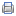 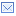 Об утверждении Программы профилактики правонарушений, 
осуществляемой органом муниципального контроля – администрацией 
Старонижестеблиевского сельского поселения Красноармейского района в 2018 годуВ соответствии с частью 1 статьи 8.2 Федерального закона «О защите прав юридических лиц и индивидуальных предпринимателей при осуществлении государственного контроля (надзора) и муниципального контроля № 294-ФЗ от 26.12.2008 Уставом Старонижестеблиевского сельского поселения Красноармейского района, постановляю:1. Утвердить прилагаемую Программу профилактики нарушений, осуществляемую органом муниципального контроля – администрацией Старонижестеблиевского сельского поселения в 2018 году (далее Программа профилактики нарушений), прилагается.2. Органам и должностным лицам администрации Старонижестеблиевского сельского поселения, уполномоченным на осуществление муниципального контроля обеспечить в пределах своей компетенции выполнение Программы профилактики нарушений, утвержденной пунктом 1 настоящего постановления.3. Настоящее постановление вступает в силу с 1 января 2018 года4.Разместить на официальном сайте администрации Старонижестеблиевского сельского поселения в сети Интернет настоящее постановление.5. Контроль за выполнением настоящего постановления возложить на заместителя главы Старонижестеблиевского сельского поселения Красноармейского района Е.Е. Черепанову.ГлаваСтаронижестеблиевскогосельского поселенияКрасноармейского района                                                           В.В. НовакПриложениек постановлениюадминистрацииСтаронижестеблиевскогосельского поселенияКрасноармейского районаот 20.03.2018 года № 32П Р О Г Р А М М А
профилактики нарушений, осуществляемой органом муниципального контроля – администрацией Старонижестеблиевского сельского поселения Красноармейского района в 2018 году
Раздел I. Виды муниципального контроля, осуществляемого администрациейСтаронижестеблиевского сельского поселения Красноармейского районаРаздел II. Мероприятия по профилактике нарушений,реализуемые администрацией Старонижестеблиевского сельского поселения Красноармейского районаГлавный специалистпо юридическим вопросам администрацииСтаронижестеблиевскогосельского поселенияКрасноармейского района                                                  О.Н. ШестопалАДМИНИСТРАЦИЯСТАРОНИЖЕСТЕБЛИЕВСКОГО СЕЛЬСКОГО ПОСЕЛЕНИЯКРАСНОАРМЕЙСКОГО РАЙОНАПОСТАНОВЛЕНИЕАДМИНИСТРАЦИЯСТАРОНИЖЕСТЕБЛИЕВСКОГО СЕЛЬСКОГО ПОСЕЛЕНИЯКРАСНОАРМЕЙСКОГО РАЙОНАПОСТАНОВЛЕНИЕ«20» марта 2018г.№ 32станица Старонижестеблиевскаястаница Старонижестеблиевская№ п\пНаименование контрольной функцииДолжностное лицо ответственное за осуществление муниципального контроля1Осуществление муниципального контроля в области торговой деятельностиГлавный специалист по социально-экономическим вопросам администрации Старонижестеблиевского сельского поселения Красноармейского района2Осуществление муниципального контроля за сохранностью автомобильных дорог местного значения в границах населенных пунктов поселенияГлавный специалист по земельным отношениям, администрации Старонижестеблиевского сельского поселения Красноармейского района3Осуществление внутреннего муниципального финансового контроля в сфере бюджетных правоотношенийНачальник отдела по бухгалтерскому учету и финансам администрации Старонижестеблиевского сельского поселения Красноармейского района№ п/пНаименованиемероприятияСрок реализации мероприятияОтветственный исполнитель12341.Размещение на официальном сайте администрации Старонижестеблиевского сельского поселения Красноармейского района в сети «Интернет» для каждого вида муниципального контроля перечней нормативных правовых актов или их отдельных частей, содержащих обязательные требования, оценка соблюдения которых является предметом муниципального контроля, а также текстов соответствующих нормативных правовых актовI кварталОрганы (должностные лица), уполномоченныена осуществление муниципального контроляв соответствующей сфере деятельности, указанные в разделе I настоящей Программы2.Осуществление информирования юридических лиц, индивидуальных предпринимателей по вопросам соблюдения обязательных требований, в том числе посредством разработки и опубликования руководств по соблюдению обязательных требований, проведения семинаров и конференций, разъяснительной работы в средствах массовой информации и иными способами.В случае изменения обязательных требований – подготовка и распространение комментариев о содержании новых нормативных правовых актов, устанавливающих обязательные требования, внесенных изменениях в действующие акты, сроках и порядке вступления их в действие, а также рекомендаций о проведении необходимых организационных, технических мероприятий, направленных на внедрение и обеспечение соблюдения обязательных требованийВ течение года (по мере необходимости)Органы (должностные лица), уполномоченныена осуществление муниципального контроляв соответствующей сфере деятельности, указанные в разделе I настоящей Программы3.Обеспечение регулярного (не реже одного раза в год) обобщения практики осуществления в соответствующей сфере деятельности муниципального контроля и размещение на официальном сайте администрации Старонижестеблиевского сельского поселения Красноармейского района в сети «Интернет» соответствующих обобщений, в том числе с указанием наиболее часто встречающихся случаев нарушений обязательных требований с рекомендациями в отношении мер, которые должны приниматься юридическими лицами, индивидуальными предпринимателями в целях недопущения таких нарушенийIV кварталОрганы (должностные лица), уполномоченныена осуществление муниципального контроляв соответствующей сфере деятельности, указанные в разделе I настоящей Программы4.Выдача предостережений о недопустимости нарушения обязательных требований в соответствии с частями 5 - 7 статьи 8.2 Федерального закона от 26 декабря 2008 года № 294-ФЗ «О защите прав юридических лиц и индивидуальных предпринимателей при осуществлении государственного контроля (надзора) и муниципального контроля» (если иной порядок не установлен федеральным законом)В течение года (по мере необходимости)Органы (должностные лица), уполномоченныена осуществление муниципального контроляв соответствующей сфере деятельности, указанные в разделе I настоящей Программы